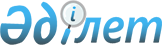 О внесении изменений в приказ исполняющего обязанности Министра образования и науки Республики Казахстан от 22 октября 2007 года № 501 "Об утверждении Типовых правил деятельности попечительского совета и порядок его избрания"
					
			Утративший силу
			
			
		
					Приказ и.о. Министра образования и науки Республики Казахстан от 22 декабря 2016 года № 715. Зарегистрирован в Министерстве юстиции Республики Казахстан 27 января 2017 года № 14751. Утратил силу приказом Министра образования и науки Республики Казахстан от 27 июля 2017 года № 355 (вводится в действие по истечении десяти календарных дней после дня его первого официального опубликования)
      Сноска. Утратил силу приказом Министра образования и науки РК от 27.07.2017 № 355 (вводится в действие по истечении десяти календарных дней после дня его первого официального опубликования).
      ПРИКАЗЫВАЮ:
      1. Внести в приказ исполняющего обязанности Министра образования и науки Республики Казахстан от 22 октября 2007 года № 501 "Об утверждении Типовых правил деятельности попечительского совета и порядок его избрания" (зарегистрированный в Реестре государственной регистрации нормативных правовых актов Республики Казахстан под № 4995, опубликованный 30 ноября 2007 года в газете "Юридическая газета" № 184 (1387), следующие изменения:
      заголовок изложить в следующей редакции:
      "Об утверждении Типовых правил организации работы Попечительского совета и порядок его избрания в организациях образования";
      пункт 1 изложить в следующей редакции:
      "1. Утвердить прилагаемые Типовые правила организации работы Попечительского совета и порядок его избрания в организациях образования.";
      в Типовых правилах деятельности Попечительского совета и порядке его избрания, утвержденных указанным приказом:
      наименование изложить в следующей редакции:
      "Типовые правила организации работы Попечительского совета и порядок его избрания в организациях образования";
      пункт 1 изложить в следующей редакции:
      "1. Типовые правила организации работы Попечительского совета и порядок его избрания в организациях образования (далее - Правила) разработаны в соответствии с пунктом 9 статьи 44 Закона Республики Казахстан "Об образовании".";
      пункт 3 изложить в следующей редакции:
      "3. В своей работе Попечительский совет руководствуется законодательством Республики Казахстан, настоящими Правилами, а также уставом организации образования.";
      пункт 7 изложить в следующей редакции:
      "7. В состав Попечительского совета могут входить:
      1) представители иных организаций образования, органов управления;
      2) работодатели и социальные партнеры;
      3) представители общественных организаций, фондов, ассоциаций;
      4) спонсоры.";
      пункт 14 изложить в следующей редакции:
      "14. Целями работы Попечительского совета являются:
      1) содействие организации образования в осуществлении ее уставных функций;
      2) создание необходимых условий для обучающихся и педагогического коллектива организации образования с целью успешной реализации образовательных учебных программ;
      3) обеспечение финансовой поддержки, укрепление материально-технической базы организации образования;
      4) содействие дальнейшему развитию организации образования;
      5) осуществление общественного контроля за работой организации образования, в том числе распределение финансовых средств.";
      пункт 15 изложить в следующей редакции:
      "15. Основными направлениями работы Попечительского совета являются:";
      1) оказание помощи организации образования в проведении социально-культурных, оздоровительных и развивающих мероприятий;
      2) содействие в установлении и развитии международного сотрудничества в области воспитания и обучения;
      3) содействие в получении образования, улучшении бытовых условий и трудоустройстве обучающихся из социально уязвимых слоев населения;
      4) внесение предложений, направленных на устранение недостатков в деятельности организации образования;
      5) заслушивание отчета организации образования перед Попечительским советом.";
      наименование главы 3 изложить в следующей редакции:
      "3. Прекращение работы Попечительского совета";
      абзац первый пункта 16 изложить в следующей редакции:
      "16. Прекращение работы Попечительского совета осуществляется:".
      2. Департаменту дошкольного и среднего образования Министерства образования и науки Республики Казахстан (Жонтаева Ж.А.) в установленном законодательством порядке обеспечить:
      1) государственную регистрацию настоящего приказа в Министерстве юстиции Республики Казахстан;
      2) в течение десяти календарных дней после государственной регистрации настоящего приказа направление его копии на официальное опубликование в периодические печатные издания на электронном носителе с приложением бумажного экземпляра, заверенного гербовой печатью;
      3) в течение десяти календарных дней со дня получения зарегистрированного настоящего приказа направление его копии в печатном и электронном виде, заверенной печатью Министерства образования и науки Республики Казахстан и удостоверенной электронной цифровой подписью лица, уполномоченного подписывать настоящий приказ, в Республиканское государственное предприятие на праве хозяйственного ведения "Республиканский центр правовой информации" Министерства юстиции Республики Казахстан для включения в Эталонный контрольный банк нормативных правовых актов Республики Казахстан;
      4) размещение настоящего приказа на интернет-ресурсе Министерства образования и науки Республики Казахстан;
      5) в течении десяти рабочих дней после государственной регистрации настоящего приказа в Министерстве юстиции Республики Казахстан представление в Департамент юридической службы и международного сотрудничества Министерства образования и науки Республики Казахстан сведений об исполнении мероприятий, предусмотренных подпунктами 1), 2), 3) и 4) настоящего пункта.
      3. Контроль за исполнением настоящего приказа возложить на вице-министра образования и науки Республики Казахстан Суханбердиеву Э.А.
      4. Настоящий приказ вводится в действие со дня его первого официального опубликования.
					© 2012. РГП на ПХВ «Институт законодательства и правовой информации Республики Казахстан» Министерства юстиции Республики Казахстан
				
      Исполняющий обязанности

      Министра образования и науки

      Республики Казахстан

Б. Асылова
